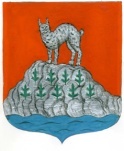 АДМИНИСТРАЦИЯ МУНИЦИПАЛЬНОГО ОБРАЗОВАНИЯСЕВАСТЬЯНОВСКОЕ СЕЛЬСКОЕ ПОСЕЛЕНИЕМУНИЦИПАЛЬНОГО ОБРАЗОВАНИЯПРИОЗЕРСКИЙ МУНИЦИАЛЬНЫЙ РАЙОН ЛЕНИНГРАДСКОЙ ОБЛАСТИП О С Т А Н О В Л Е Н И Еот 21 апреля 2023 года	                                                                                                № 75          В целях реализации мероприятий по разработке и утверждению административных регламентов предоставления муниципальных услуг в муниципальном образовании Севастьяновское сельское поселение, в соответствии с Федеральным законом от 06.10.2003 года №131-ФЗ «Об общих принципах организации местного самоуправления» (с изменениями), Федеральным законом от 27.07.2010 года № 210-ФЗ «Об организации предоставления государственных и муниципальных услуг», руководствуясь постановлением администрации муниципального образования Севастьяновское  сельское поселение муниципального образования Приозерский муниципальный район Ленинградской области от 11.06.2021 года  № 81 «О порядке разработки и утверждения административных регламентов предоставления муниципальных услуг», Уставом муниципального образования Севастьяновское  сельское поселение муниципального образования Приозерский муниципальный район Ленинградской области, администрация муниципального образования Севастьяновское  сельское поселение ПОСТАНОВЛЯЕТ:Утвердить административный регламент предоставления муниципальной услуги «Установка информационной вывески, согласование дизайн-проекта размещения вывески на территории муниципального образования Севастьяновское сельское поселение» (Приложение 1).Опубликовать настоящее Постановление на официальном сайте администрации МО Севастьяновское сельское поселение МО Приозерский муниципальный район  Ленинградской области http://севастьяновское.рф/ и в сетевом информационном издании «ЛЕНОБЛИНФОРМ».Настоящее постановление вступает в силу с момента официального опубликования.Контроль за исполнением настоящего постановления оставляю за собой. Заместитель главы администрации                                                                    Скороделова Г.А.Исп. Андреева В.А. 8 813 79 93-289Разослано: дело-3, прокуратура – 1, СМИ– 1.      Об утверждении административного регламента администрации МО Севастьяновское сельское поселение по предоставлению муниципальной услуги «Установка информационной вывески, согласование дизайн-проекта размещения вывески на территории муниципального образования Севастьяновское сельское поселение»